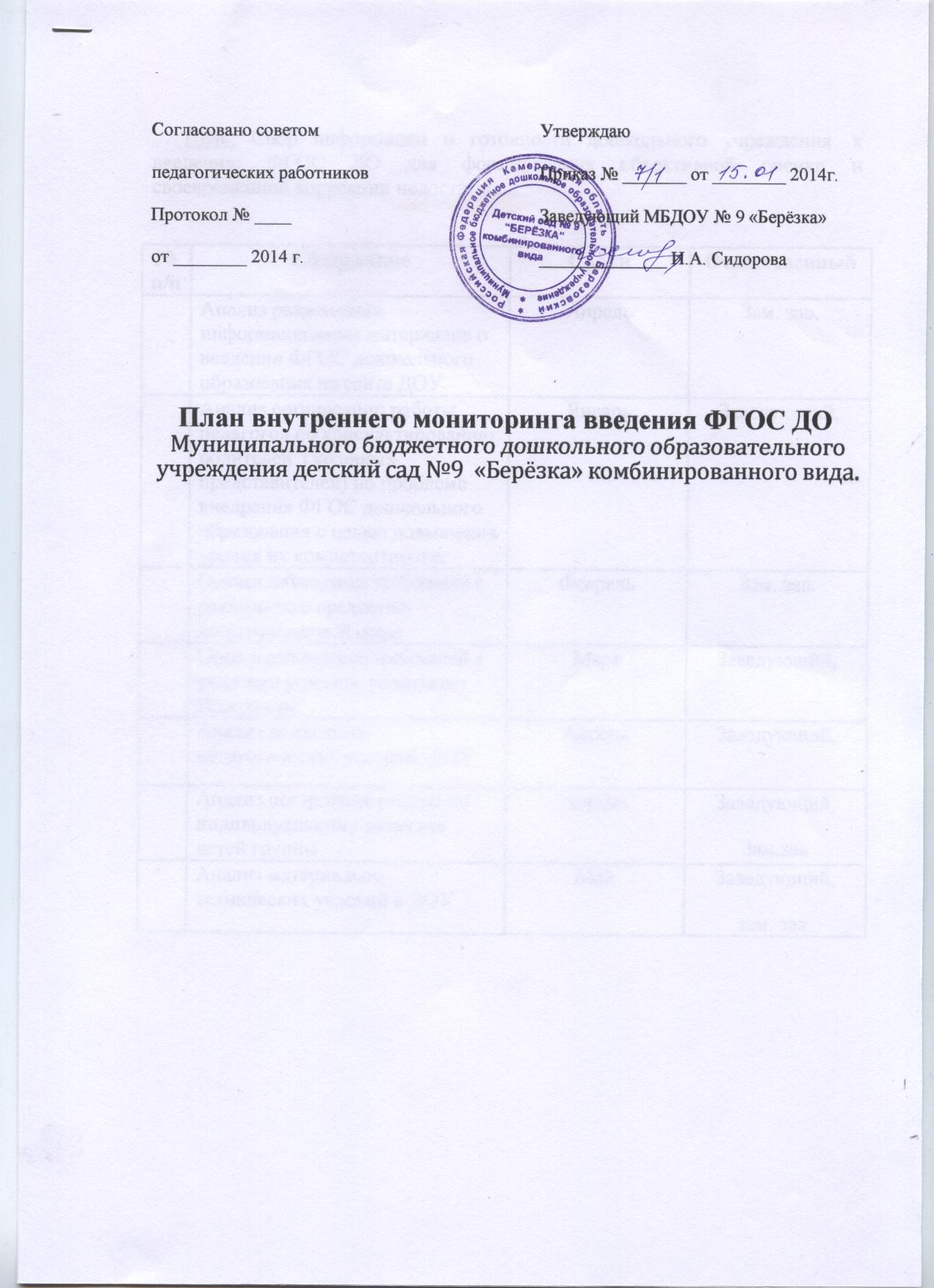     Цель: Сбор информации о готовности дошкольного учреждения  к введению ФГОС ДО для формирования объективной оценки и своевременной коррекции недостатков.№ п/пСодержаниеСрокиОтветственныйАнализ размещения информационных материалов о введении ФГОС дошкольного образования на сайте ДОУ Апрель Зам. зав. Анализ организации работы педагогов по консультированию родителей  (законных представителей) по проблеме внедрения ФГОС дошкольного образования с целью повышения уровня их компетентности.ЯнварьЗаведующий, Оценка соблюдения требований к развивающей предметно-пространственной средеФевральЗам. зав. Оценка соблюдения требований к кадровым условиям реализации ПрограммыМартЗаведующий, Анализ психолого- педагогических условий  ДОУАпрель Заведующий, Анализ построения работы по индивидуальному развития детей группыАпрельЗаведующий, Зам.зав Анализ материально- технических условий в ДОУМайЗаведующий, зам. зав. 